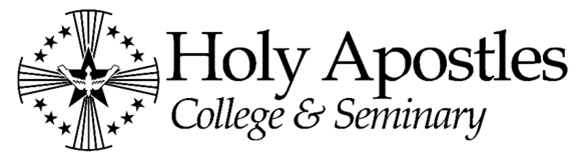 MA in Theology with Concentration in Sacred Scripture Degree PlanStudent Name:  _________________________________		Updated: _________________Semester of Entry (note: 6-year time limit for completion): 			_________________Course Schedule: Please see the Student Resource Center (https://holyapostles.edu/current-students/) for the most-current Annual Online GR Course Schedule.Theology Foundational Courses:						Semester Completed	PHS 607 Perennial Philosophy						_________________DTH 600 Faith and Revelation						_________________SAS 716 Gospels								_________________Theology Core:1. DTH 731 One and Triune God						_________________2. MTH 611 Fundamental Moral Theology I					_________________3. MTH 614 Theological Virtues						_________________Note: Student must complete DTH 600 before taking DTH 731.4. DTH 751 Christology								_________________Note: Student must complete DTH 731 before taking DTH 751.Concentration Core:1. SAS 602 The Soul of Theology						_________________2. SAS 621 Prophetic Literature (Fall Semesters)					_________________3. SAS 561 Gospel of John (Fall & Summer Semesters)				_________________4. SAS 718 Letters of St. Paul (Spring & Summer Semesters)			_________________Concentration Elective (any graduate-level theology course):Suggested: SAS 712 Pentateuch, SAS 713 Historical Books, SAS 714 Wisdom Books, SAS 717 Luke and Acts of the Apostles, SAS 719 Catholic Epistles and Revelation1. ____________________________________________			_________________Note: If student has either/or PHS 607 or DTH 600 waived by the Academic Dean’s office based on prior academic work, the student will complete one course in place of each waived course to maintain a total of 12 classes/36 credits. IF this applies, record the additional courses here:1. Course Name: __________________________				_________________2. Course Name: __________________________				_________________Summative Evaluation